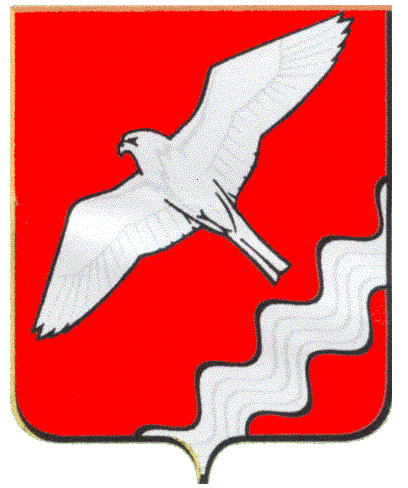 ГЛАВАМУНИЦИПАЛЬНОГО ОБРАЗОВАНИЯ КРАСНОУФИМСКИЙ ОКРУГПОСТАНОВЛЕНИЕот 10 февраля 2016 г. № 21г. КрасноуфимскО комиссии по координации  работы по  противодействии коррупции вМуниципальном образованииКрасноуфимский округВ соответствии с подпунктом 9.1 пункта 9 первого вопроса протокола заседания Комиссии по координации работы по противодействию коррупции в Свердловской области от 23 декабря 2015 года, руководствуясь ст. 26 Устава МО Красноуфимский округ, ПОСТАНОВЛЯЮ:1. Образовать комиссию по координации работы по противодействию коррупции в Муниципальном образовании Красноуфимский округ.2. Утвердить:1) Положение о комиссии по координации работы по противодействию коррупции в Муниципальном образовании Красноуфимский округ (прилагается);2) Состав комиссии по координации работы по противодействию коррупции в Муниципальном образовании Красноуфимский округ (прилагается).3. Постановление Главы МО Красноуфимский округ от 08 августа . № 86 «Об утверждении Положения о комиссииМуниципального образования Красноуфимский округпо противодействию коррупции»признать утратившими силу.4. Исключитьиз Постановления главы МО Красноуфимский округ от 29.10.2008г. №79 «О мерах по противодействию  коррупции» состав комиссии по противодействию коррупции в Муниципальном образовании Красноуфимский округ.5. Опубликовать настоящее постановление в газете «Вперед» и разместить на официальном сайте МО Красноуфимский округ.6. Контроль за исполнением настоящего постановления оставляю за собой.Глава МО Красноуфимский округ                                                            О.В. РяписовУтвержденоПостановлением главыМО Красноуфимский округот  10  февраля 2016г.№ 21ПОЛОЖЕНИЕО КОМИССИИ ПО КООРДИНАЦИИ РАБОТЫПО ПРОТИВОДЕЙСТВИЮ КОРРУПЦИИ В МУНИЦИПАЛЬНОМ ОБРАЗОВАНИИ КРАСНОУФИМСКИЙ ОКРУГГлава I. ОБЩИЕ ПОЛОЖЕНИЯ1. Комиссия по координации работы по противодействию коррупции в Муниципальном образовании Красноуфимский округ (далее - комиссия) является постоянно действующим координационным органом при главе Муниципального образованияКрасноуфимский округ.2. Комиссия в своей деятельности руководствуется Конституцией Российской Федерации, федеральными конституционными законами, федеральными законами, указами и распоряжениями Президента Российской Федерации, постановлениями и распоряжениями Правительства Российской Федерации, иными нормативными правовыми актами Российской Федерации, Законом Свердловской области от 20 февраля 2009 года N 2-ОЗ "О противодействии коррупции в Свердловской области", Указом Губернатора Свердловской области от 09 октября 2015 года N 449-УГ "О Комиссии по координации работы по противодействию коррупции в Свердловской области", иными нормативными правовыми актами Свердловской области, нормативными правовыми актами муниципального образования, а также настоящим Положением.3. Комиссия осуществляет свою деятельность во взаимодействии:- с Управлением по обеспечению деятельности Комиссии по координации работы по противодействию коррупции в Свердловской области и Комиссии по вопросам помилования, образованной на территории Свердловской области, Департамента административных органов Губернатора Свердловской области;- Управлением по профилактике коррупционных и иных правонарушений Департамента кадровой политики Губернатора Свердловской области.Глава II. ОСНОВНЫЕ ЗАДАЧИ КОМИССИИ4. Основными задачами комиссии являются:1) обеспечение исполнения решений Совета при Президенте Российской Федерации по противодействию коррупции и президиума Совета при Президенте Российской Федерации по противодействию коррупции, Комиссии по координации работы по противодействию коррупции в Свердловской области;2) подготовка предложений о реализации на территории Муниципального образованияКрасноуфимский округ государственной политики в сфере противодействия коррупции и повышению ее эффективности;3) обеспечение координации деятельности органов местного самоуправления Муниципального образования Красноуфимский округ с территориальными органами государственной власти по реализации государственной политики в сфере противодействия коррупции;4) обеспечение согласованных действий органов местного самоуправления Муниципального образования Красноуфимский округ с территориальными органами государственной власти в ходе реализации мер по противодействию коррупции на территории Муниципального образования Красноуфимский округ;5) организация взаимодействия органов местного самоуправления Муниципального образования Красноуфимский округ с органами государственной власти, территориальных органов федеральных органов исполнительной власти, территориальных органов государственных органов Свердловской области, с гражданами, институтами гражданского общества, средствами массовой информации, научными организациями по вопросам противодействия коррупции на территории Муниципального образования Красноуфимский округ;6) информирование общественности о проводимой комиссией работе по противодействию коррупции.Глава III. ПОЛНОМОЧИЯ КОМИССИИ5. Комиссия в целях выполнения возложенных на нее задач осуществляет следующие полномочия:1) подготовка предложений органам местного самоуправления Муниципального образования Красноуфимский округ по совершенствованию нормативных правовых актов органов местного самоуправления Муниципального образования Красноуфимский округ о противодействии коррупции;2) разработка мер по противодействию коррупции в Муниципального образования Красноуфимский округ, а также по устранению причин и условий, порождающих коррупцию;3) разработка рекомендаций по организации антикоррупционного просвещения граждан в целях формирования нетерпимого отношения к коррупции и антикоррупционных стандартов поведения;4) организация:- подготовки проектов нормативных правовых актов органов местного самоуправления Муниципального образования Красноуфимский округ по вопросам противодействия коррупции;- разработки муниципальной антикоррупционной программы, а также контроль за ее реализацией, в том числе путем мониторинга эффективности реализации мер по противодействию коррупции, предусмотренных программой;5) принятие мер по выявлению (в том числе на основании обращений граждан, сведений, распространяемых средствами массовой информации, протестов, представлений, предписаний государственных органов), устранению и минимизации причин и условий, порождающих коррупцию, создающих административные барьеры;6) оказание содействия развитию общественного контроля за реализацией муниципальной антикоррупционной программы;7) подготовка ежегодного доклада о деятельности в сфере противодействия коррупции (сводного отчета о состоянии коррупции и реализации мер антикоррупционной политики муниципального образования), обеспечение его размещения на официальном сайте в информационно-телекоммуникационной сети "Интернет", опубликование в средствах массовой информации.Глава IV. ПОРЯДОК ФОРМИРОВАНИЯ КОМИССИИ6. Положение о комиссии и персональный состав комиссии утверждаются постановлением главы Муниципального образования Красноуфимский округ.7. Комиссия формируется в составе председателя комиссии, заместителя председателя комиссии, секретаря комиссии и других членов комиссии.8. Председателем комиссии является глава Муниципального образования Красноуфимский округ или лицо, временно исполняющее его обязанности.9. В состав комиссии могут входить руководители исполнительных органов государственной власти Свердловской области, иных государственных органов Свердловской области, органов местного самоуправления Муниципального образования Красноуфимский округ, их структурных подразделений, руководители территориальных органов федеральных государственных органов, представители научных и образовательных организаций, а также представители общественных организаций.10. Передача полномочий члена комиссии другому лицу не допускается.11. Участие в работе комиссии осуществляется на общественных началах.Глава V. ОРГАНИЗАЦИЯ ДЕЯТЕЛЬНОСТИ И ПОРЯДОК РАБОТЫ КОМИССИИ12. На заседания комиссии могут быть приглашены представители территориальных органов федеральных органов исполнительной власти, государственных органов Свердловской области, органов местного самоуправления Муниципального образования Красноуфимский округ, организаций и средств массовой информации.13. Работа комиссии осуществляется на плановой основе и в соответствии с регламентом, который утверждается комиссией.14. Заседания комиссии ведет председатель комиссии или по его поручению заместитель председателя комиссии.15. Заседания комиссии проводятся, как правило, один раз в квартал. В случае необходимости по инициативе председателя комиссии, заместителя председателя комиссии, а также члена комиссии (по согласованию с председателем комиссии или заместителем председателя комиссии и по представлению секретаря комиссии) могут проводиться внеочередные заседания комиссии.16. Заседания комиссии проводятся открыто (разрешается присутствие лиц, не являющихся членами комиссии). В целях обеспечения конфиденциальности при рассмотрении соответствующих вопросов председателем комиссии или в его отсутствие заместителем председателя комиссии может быть принято решение о проведении закрытого заседания комиссии (присутствуют только члены комиссии и приглашенные на заседание лица).17. Заседание комиссии правомочно, если на нем присутствует более половины численного состава комиссии.18. Решение комиссии принимается открытым голосованием простым большинством голосов присутствующих на заседании членов комиссии. В случае равенства голосов решающим является голос председательствующего на заседании комиссии.19. Решения комиссии оформляются протоколом, который подписывается председательствующим на заседании комиссии и секретарем комиссии.20. Для реализации решений комиссии могут издаваться постановления или распоряжения главы Муниципального образования Красноуфимский округ, а также даваться поручения главы Муниципального образования Красноуфимский округ.21. По решению комиссии из числа членов комиссии или уполномоченных ими представителей, а также из числа представителей органов местного самоуправления Муниципального образования Красноуфимский округ, представителей общественных организаций и экспертов могут создаваться рабочие (экспертные) группы по отдельным вопросам.22. По решению председателя комиссии для анализа, изучения и подготовки экспертного заключения по рассматриваемым комиссией вопросам к работе комиссии могут привлекаться на временной или постоянной основе эксперты.23. Председатель комиссии:1) осуществляет общее руководство деятельностью комиссии;2) утверждает план работы комиссии (ежегодный план);3) утверждает повестку дня очередного заседания комиссии;4) дает поручения в рамках своих полномочий членам комиссии;5) представляет комиссию в отношениях с территориальными органами федеральных государственных органов, исполнительными органами государственной власти Свердловской области, иными государственными органами Свердловской области, органами местного самоуправления Муниципального образования Красноуфимский округ, организациями и гражданами по вопросам, относящимся к компетенции комиссии.24. Секретарь комиссии:1) обеспечивает подготовку проекта плана работы комиссии (ежегодного плана), формирует повестку заседания комиссии, координирует работу по подготовке необходимых материалов к заседанию комиссии, проектов соответствующих решений, ведет протокол заседания комиссии;2) информирует членов комиссии, приглашенных на заседание лиц, экспертов, иных лиц о месте, времени проведения и повестке заседания комиссии, обеспечивает их необходимыми материалами;3) оформляет протоколы заседаний комиссии;4) организует выполнение поручений председателя комиссии, данных по результатам заседаний комиссии.25. По решению председателя комиссии информация о решениях комиссии (полностью или в какой-либо части) может передаваться средствам массовой информации для опубликования, а также размещаться на официальном сайте в информационно-телекоммуникационной сети "Интернет".26. Организационное, правовое и техническое обеспечение деятельности Комиссии осуществляет Администрация МО Красноуфимский округ.Утвержден Постановлением главыМО Красноуфимский округот  10 февраля 2016г. № 21 Составкомиссии по координации работы по противодействию коррупции в Муниципальном образовании Красноуфимский округПредседатель комиссии: Ряписов О.В. – глава МО  Красноуфимский округ. Заместитель председателя комиссии: Колосов В.Е. – глава администрации МО                                                        Красноуфимский округ. 	Секретарь комиссии: Полежаев В.В. – начальник юридического отдела Думы МО                                                                 Красноуфимский округ.Члены комиссии:Родионов Р.В. – заместитель главы администрации МО  Красноуфимский округ по социальным вопросам;Матвеева Л.В. – начальник организационно-методического отдела администрации МО Красноуфимский округ;Тебнева И.Г. – председатель Ревизионной комиссии МО Красноуфимский округ; Марюхина С.М. – начальник финансового отдела администрации МО Красноуфимский округ.Алешина Н.В.  –  главный редактор    газеты «Вперед» председатель постоянной комиссии                        по местному самоуправлению и  правовому регулированию  Думы  МО Красноуфимский округ (по согласованию);Носков О.Н. – председатель Красноуфиммской местной организацииОбщероссийского общественной организации инвалидов войны в Афганистане и военной травмы – «Инвалиды войны» (по согласованию);Колчанов Н.С. –  начальник  ММО МВД «Красноуфимский» (по согласованию);Дьячков С.В. –  начальник отделения  УФСБ по г. Красноуфимску (по согласованию);Серебренников А.Н. – руководитель ЭБиПК ММО МВД «Красноуфимский» (по согласованию);